„Europejski Fundusz Rolny na rzecz Rozwoju Obszarów Wiejskich: Europa inwestująca w obszary wiejskie” 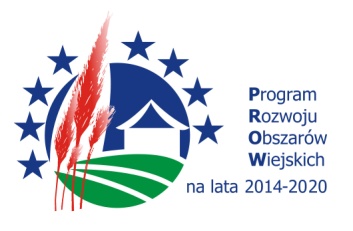 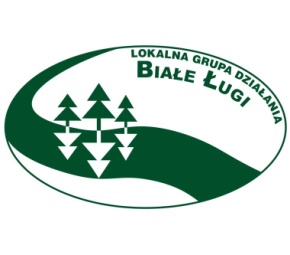 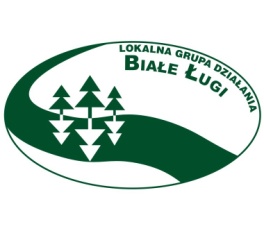 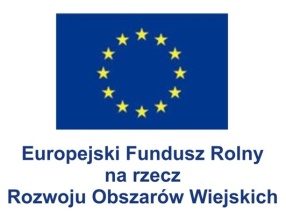 Lokalna Grupa Działania „Białe Ługi”ogłasza nabór wniosków nr: 2/2017/G i zaprasza Państwa do składania wniosków o dofinansowanie projektów
ze środków Programu Rozwoju Obszarów Wiejskich 2014 - 2020 ramach działania 19 „Wsparcie dla rozwoju lokalnego w ramach inicjatywy LEADER”, poddziałanie 19.2 „Wsparcie na wdrażanie operacji w ramach Strategii Rozwoju Lokalnego Kierowanego przez Społeczność”, na Przedsięwzięcie:1.3.3 „Wydarzenia promujące zdrowy styl życia mieszkańców i turystów –prozdrowotność”Załączniki:Wzory wniosku o przyznanie grantu, wniosku o płatność/sprawozdania z realizacji zadania, umowy na przyznanie grantu,Karta 1 - ocena możliwości dokonania wyboru operacji przez Radę w ramach prowadzonego Konkursu nr 2/2017/G,Karta 2 - ocena spełnienia przez operację kryteriów wyboru określonych w LSR dla przedsięwzięcia „1.3.3 Wydarzenia promujące zdrowy styl życia mieszkańców i turystów –prozdrowotność”,Karta weryfikacji zgodności grantobiorcy z warunkami przyznania pomocy określonymi w PROW na lata 2014-2020,Strategia Rozwoju Lokalnego Kierowanego przez Społeczność Lokalnej Grupy Działania  „Białe Ługi” na lata 2014-2023,Rozporządzenia  Ministra Rolnictwa i Rozwoju Wsi, o których mowa w ogłoszeniu  Planowane do osiągnięcia w wyniku operacji cele ogólne, szczegółowe, przedsięwzięcia oraz zakładane do osiągnięcia wskaźniki.Ogłoszenie nr 2/2017/G w  ramach naboru wniosków na przedsięwzięcie 1.3.3 Wydarzenia promujące zdrowy styl życia mieszkańców i turystów –prozdrowotność”Ogłoszenie nr 2/2017/G w  ramach naboru wniosków na przedsięwzięcie 1.3.3 Wydarzenia promujące zdrowy styl życia mieszkańców i turystów –prozdrowotność”Termin składania wniosków Od dnia 23 października  2017 roku  do dnia  6 listopada 2017 rokuMiejsce i sposób składania wniosków Wnioski o przyznanie grantu wraz z kompletem załączników  składa się w terminie podanym powyżej: bezpośrednio tj. osobiście lub przez pełnomocnika lub osobę upoważnioną, w dwóch egzemplarzach w formie papierowej    i dołączonych do nich  wersji elektronicznych, do siedziby Lokalnej Grupy Działania „Białe Ługi” w Trzemosnej 27, 26-021 Daleszyce od poniedziałku do piątku w godzinach od 8:00 do 15:00, w dniu 6 listopada wnioski będą przyjmowane do godziny 14:00.  Wnioski nadsyłane drogą pocztową, faksem lub drogą elektroniczną nie będą uwzględniane. Złożenie wniosku potwierdza się na jego kopii. Potwierdzenie zawiera datę złożenia wniosku, liczbę złożonych wraz z wnioskiem o przyznanie grantu załączników oraz jest opatrzone pieczęcią LGD i podpisane przez osobę przyjmującą wniosek. O terminie złożenia wniosku decyduje data wpływu do biura Lokalnej Grupy Działania „Białe Ługi”. Wniosek o przyznanie pomocy należy złożyć  na obowiązującym formularzu wraz z wymaganymi załącznikami. Formularz wniosku dostępny jest na stronie internetowej www.bialelugi.eu  i jest załącznikiem nr 1 do ogłoszenia 
Forma wsparcia Dotacja ze środków projektu grantowego wydatków kwalifikowalnych stanowi nie więcej niż 95 % kwoty całkowitych wydatków projektu.   Kwota wsparcia od 10 000,00 zł do 30 000,00 zł (na podstawie zapisów Lokalnej  Strategii Rozwoju tab.10 Przedsięwzięcia oraz typy operacji możliwe do realizacji w ramach LSR str. 40)Zakres tematyczny operacji Konferencja, szkolenie, warsztat , spotkanie festyn , akcja, społeczna itp.Zakup rzeczy i środków trwałych stanowi nie więcej niż 50% kosztówWzmocnienie kapitału społecznegoZachowanie dziedzictwa lokalnego Planowane do realizacji w ramach projektu grantowego zadania Konferencja, szkolenie, warsztat, spotkanie, festyn, akcja społeczna itp.Warunki udzielania wsparcia: Kto może ubiegać się      o wsparcie:Operacja musi spełniać warunki wskazane w rozporządzeniu Ministra Rolnictwa i Rozwoju Wsi z dnia 24 września 2015 r. w sprawie szczegółowych warunków i trybu przyznawania pomocy finansowej w ramach poddziałania „Wsparcie na wdrażanie operacji w ramach Strategii Rozwoju Lokalnego Kierowanego przez Społeczność” objętego Programem Rozwoju Obszarów Wiejskich na lata 2014-2020 (Dz. U. poz. 1570)  z późn. zmianami Operacja musi być zgodna z Programem Rozwoju Obszarów Wiejskich 2014 -2020Weryfikacja zgodności operacji z ww. rozporządzeniami oraz z Programem Rozwoju Obszarów Wiejskich 2014 -2020 będzie odbywała się na podstawie Karty weryfikacji zgodności operacji z warunkami przyznania pomocy określonymi w PROW 2014-2020Operacja musi spełniać warunki udzielenia pomocy wskazane w LSR, tzn. musi być zgodna w zakresie Opisu, Beneficjenta, Wartości minimalnej i maksymalnej dofinansowania oraz poziomu % wsparcia wskazanych dla Przedsięwzięcia: „Wydarzenia promujące zdrowy styl życia mieszkańców i turystów –prozdrowotność” co będzie weryfikowane na podstawie Karty 1 - Ocena możliwości dokonania wyboru operacji przez Rade w ramach prowadzonego Konkursu nr 2/2017/GOperacja musi być zgodna z LSR, czyli celem ogólnym: „LGD Białe Ługi silne zasobami obszaru i pasjami mieszkańców”, celem szczegółowym: „Wsparcie realizacji pasji mieszkańców i turystów”, oraz musi realizować wskaźniki, rezultatu i produktu, wskazane   w pkt. 8 ogłoszenia.Operacja musi uzyskać minimum 60% maksymalnej liczby punktów zgodnie z Kartą 2 - „Ocena spełniania przez operację kryteriów wyboru określonych w LSR dla Przedsięwzięcia: „Wydarzenia promujące zdrowy styl życia mieszkańców i turystów –prozdrowotność”Nieprzekraczalny termin zakończenia realizacji zadania: 31.12.2018 r.O wsparcie mogą się ubiegać osoby fizyczne  i osoby prawne z wyłączeniem prowadzących działalność gospodarczą oraz z wyłączeniem JSFP .Obowiązujące kryteria wyboru operacjiZałącznik do ogłoszenia :  Karta 2 – Ocena spełniania przez operację kryteriów wyboru określonych w LSR dla przedsięwzięcia 1.3.3 Wydarzenia promujące zdrowy styl życia mieszkańców i turystów –prozdrowotność Rodzaj i wartość zakładanych do osiągnięcia wskaźników rezultatu i produktu dla przedsięwzięcia 1.1.4Wskaźnik produktu pn „Liczba wydarzeń” 
wskaźnik rezultatu pn. „Liczba uczestników wydarzeń” Planowane zakładane wielkości wyżej wymienionych wskaźników w ramach ogłoszenia naboru 2/2017/G to: 
wskaźnik produktu: „Liczba wydarzeń”  -15 
wskaźnik rezultatu: „Liczba uczestników wydarzeń” - 1000  Wymagane dokumenty potwierdzające spełnienie warunków udzielenia wsparcia oraz kryteriów wyboru operacjiDokumenty i oświadczenie  potwierdzające : 1 - doświadczenie zgodne z zakresem planowanego zadania, 2- posiada kwalifikacje zgodne z zakresem planowanego zadania, 3- posiada zasoby zgodne z zakresem planowanego zadania, 4 - wykonuje działalność odpowiednią do przedmiotu zadania które chce realizować Dokumenty  i oświadczenie  potwierdzające iż wnioskodawca na dzień złożenia wniosku prowadzi działalność i/lub ma miejsce zamieszkania na obszarze LSR od co najmniej 12 miesięcyDokumenty i oświadczenie że Wnioskodawca korzystał z doradztwa prowadzonego przez pracowników LGD i/lub wziął udział w szkoleniu dotyczącym danego KonkursuNa podstawie dokumentów W budżecie zadania zaplanowano min. 50% środków działania w miejscowości zamieszkałej przez mniej niż 5 000 mieszkańców.Spełnianie przez Wnioskodawcę i operację objętą wnioskiem o przyznanie pomocy warunków przyznania pomocy będzie również weryfikowane na podstawie informacji zawartych w wypełnionym wniosku o przyznanie pomocyWysokość limitu środków w ramach ogłaszanego naboru Wysokość dostępnych środków na operacje w ramach naboru na przedsięwzięcie 1.3.3 Wydarzenia promujące zdrowy styl życia mieszkańców i turystów-prozdrowotność” wynosi  300 000,00 zł.Miejsce udostępniania LSR, formularza wniosku o powierzenie grantu , formularza wniosku/sprawozdania o rozliczenie grantu, formularza umowy o powierzenie grantuLokalna Strategia Rozwoju, Formularz wniosku o przyznanie grantu, formularz wniosku o płatność/sprawozdania  z realizacji zadania,  formularz umowy na przyznanie  grantu  wraz z instrukcjami wypełniania,  kryteria wyboru operacji , procedura wyboru i oceny Grantobiorców oraz procedura ustalania lub zmiany kryteriów dostępne są   w wersji elektronicznej na stronie internetowej LGD Białe Ługi www.bialelugi.eu oraz w biurze LGD „Białe Ługi” Trzemosna 27 KontaktOsobiście: LGD „Białe Ługi”: Trzemosna 27, 26-021 Daleszyce
Pod numerem telefonu 41 3072644
Wysyłając e-mail na adres: biuro@bialelugi.pl